Musikteatergruppen Ragnarock			                     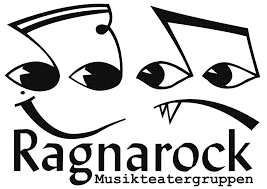 Kære elever på onsdags-, og torsdagholdet!Nu er det blevet tid til hygge-weekend på Baunebjergscenen.Her vil onsdags- og torsdagsholdet sammen se film, synge sange, hygge og lave lidt teater.Det bliver lørdag d. 16. november kl. 16.00 til søndag d. 17. november kl. 11.00 Vi skal overnatte på scenen, derfor skal du huske din sovepose og dit liggeunderlag.Vi sørger for aftensmad lørdag, morgenmad søndag og lidt frugt søndag formiddag.Det koster 30 kr. for mad og drikke i weekenden. Sodavand eller juice kan købes for 5 kr.Har I nogle spørgsmål vedr. weekenden er I velkommen til at kontakte Emilie (3063 1492), Rosa (2990 5448), eller Nicolaj (6081 2521).I kan betale på mobilepay til Emilie eller kontant til underviserne. Betales der på mobilepay er det vigtigt at skrive deltagerens navn og hold i beskedfeltet.Huskeliste:-sovepose-liggeunderlag-personlige ting, eks. tandbørste, medicin osv.-sovedyr 
-guf (I må selv bestemme om det er slik eller frugt )Vi glæder os til at se jer alle!Kærlig hilsenEmilie, Rosa, og Nicolaj…………………………………………………………………………………………………………Sedlen afleveres til din underviser med 30 kr. inden weekenden            Sæt krydsJeg kan godt komme til hyggeweekenden			Ja, jeg kan godt komme til hyggeweekenden og også tage kage med	Jeg kan desværre ikke komme til hyggeweekenden		Navn:				Forældreunderskrift: